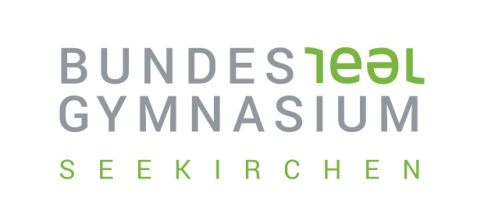 ANMELDUNG: 	3. Klasse Gymnasium oder Realgymnasium media:kreativIch melde meine/n Tochter/Sohn  ……………………………………………………………………..  Klasse: ……………………………ab dem Schuljahr 2019/20 für folgende Schulform an: (Bitte zutreffenden Zweig ankreuzen)Gymnasium mit weiterer FremdspracheWunsch zweite lebende Fremdsprache Französisch Wunsch Latein (6-jährig)egal ob Französisch oder Latein(bitte Zutreffendes ankreuzen)Je nach Ressourcenzuteilung kann eine Kontingentierung der Sprachgruppen durch die Schule durchgeführt werden. Dies kann zur Folge haben, dass SchülerInnen der gewünschten Sprachgruppe nicht zugeteilt werden können.  Realgymnasium mit schulautonomen Schwerpunkt „media:kreativ“……………………………………………..		………………………………………………………………(Datum)							(Unterschrift)Bitte beim Klassenvorstand bis spätestens 22. Jänner 2019 abgeben!